SRI KRISHNADEVARAYAUNIVERSITY :: ANANATHAPURAMU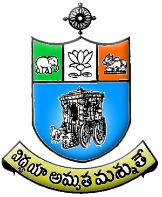 (G.O. Ms. No. 14, Higher Education (UE) Dept., dated 13.02.2019)As per G.O. Ms. No. 14, Higher Education (UE) Department, dated 13.02.2019, Page No. 44, stated as follows:- “The criteria for promotions under Career Advancement Scheme laid down under these Regulations shall be effective from the date of notification of these Regulations. However, to avoid hardship to those faculty members who have already qualified or are likely to qualify shortly under the existing regulations, a choice may be given to them, for being considered for promotions under the existing Regulations (i.e., UGC Regulations 2010 and G.O. Ms. No. 38, dated 23.06.2016). This option can be exercised only within three years from the date of notification of these Regulations.”The option form should be mandatory, to those faculty members wish to apply for CAS 2020 for consideration of promotions under CAS.OPTION FORM TO BE SUBMITTED BY THE APPLICANTName of the Application :Present Designation &Department :Promotion sought (Academic Level/Grade Pay) : From _______ To________I hereby express my willingness to be considered for promotion under CAS in accordance with the regulations.	Old Regulations (i.e., UGC Regulations 2010 and G.O. Ms. No. 38, dated 23.06.2016)Or	New Regulations (i.e. UGC Regulations 2018 and  G.O. Ms. No. 14 Higher Education (UE) Dept., dt.13.02.2019.                                                                                               Signature of the applicant University Grants Commission  Regulations, 2010SRI KRISHNADEVARAYA UNIVERSITYANANTAPURAMU (AP) - 515003APPLICATION FORMAT FOR PROMOTION UNDER CAREER ADVANCEMENT SCHEMEFROM PROFESSOR TO SENIOR PROFESSOR (Stage 5 to Stage 6) 1.	Name of the faculty		 : 	(As per Service Register )2. 	Department			:	3.	Present Designation &  Pay		:  Professor Level   ( Rs.                                )4. 	Date of  last promotion		:	5. 	Scale of pay seeking under CAS	:  Senior Professor    ( Rs.)	6. 	Date of eligibility for promotion 	:	7. 	Social Category 			:  	               (OC/SC/ST/OBC)8.        Address for correspondence (with Pin code): 			Cell         No.		:			E-mail ID		:9. 	Academic Qualifications		:10. 	Research Degree(s)11.	 Appointments held prior to joining this institution:	`		12. 	Designations held after appointment at this institution:13.  Period of teaching experience: P.G. Classes (in years) 	:		 U.G. Classes (in years)	:	14.  Research experience excluding years spent in M.Phil./Ph.D.(in years):15.  Field of Specialization under the Subject/ Discipline :16.  Orientation/ Refresher Course/Workshops/Other courses attended (Min of 5 days)        (During the Assessment Period)PROFORMA FOR PROMOTION From Professor () To  Senior Professor ()UNDER CAREER ADVANCEMENT SCHEME (CAS)Table – 1ACADEMIC PERFORMANCE INDICATORS (API) & WEIGHTAGE POINTS (WP) BASED ON PERFORMANCE APPRAISAL SCORING SYSTEM (PASS)CATEGORY I: TEACHING, RESEARCH AND EXTENSION, ADMINISTRATIVE AND RELATED ACTIVITIESNote: 	A) Furnish a detailed list of activities under each of the above categories, year-wise, along with necessary supporting documents, separately with a mention in remarks.Furnish the details only for the assessment period.Candidate shall mention the score/marks (self-assessment) in each column of the category based on the truthful data and the evidences / certificates etc.,Candidate shall mention the score/marks (self-assessment) in each column of the category, even if exceeds the maximum score in the respective column / category.Any other information beyond the above Proforma may be given a special attachment with necessary details.CATEGORY II : CO-CURRICULAR, EXTENSION AND PROFESSIONAL DEVELOPMENT RELATED ACTIVITIESNote:	A)	Furnish a detailed list of activities under each of the above categories, year wise, along with necessary supporting documents, separately with a mention in remarks.	B)	Furnish the details only for the assessment period.	C)	Candidate shall mention the score/marks (self-assessment) in each column of the category, based on the truthful data and the evidences.	D)	Candidate shall mention the score/marks (self-assessment) in each column of the category, even if exceeds the maximum score in the respective column / category.	E)	Any other information beyond the above proforma may be given a special attachment with necessary detailsCATEGORY III(A): RESEARCH AND ACADEMIC CONTRIBUTIONS:III(B) – Research Publications (Books, chapters in books, other than referred journal articles)III(C) - Research ProjectsIII (D) - Research Guidance:III (E): Training courses and conference /seminar/workshop papers:Note:	A)	Candidate shall mention the score/marks (self-assessment) in each column of the category, based on the truthful data and the evidences / xerox copies of etc.	B)	Any other information beyond the above proforma may be given a special attachment with necessary details.	C)	Sponsored research projects does not include icar/goi projects / paidup trials assigned to candidate / scheme / station by the university, and hence the candidate should provide information only on projects submitted for external funding through university.18.	Significant Achievements in Teaching / Research / Extension:	(Not the work done report) separately year wise19.  AWARDS & HONOURS:	(List the type of awards at University, State, National, International level etc.)During the period under Report (year wise)During the entire career (year wise)20.	Any other information the candidate desirous to provide in support of his/her claim or application for promotion to Senior Professor not covered in any of the above columns.I solemnly affirm and state that the above information/particulars provided by me, are true and correct to the best of my knowledge and belief. 								  Signature of the ApplicantDate:(Through the proper channel)Signature of the Head of the Dept. & sealSignature of the Principal & sealREFERENCESAPPENDIX – IUpto Academic Level 14- not satisfactory < 100; satisfactory -100; Good 100 to 150; Outstanding >150	  Academic Level 15- not satisfactory < 200; satisfactory -200; Good 200 to 250; Outstanding >250The university administration should permit the teachers /scientists to the refresher / research methodology / winter/summer schools, MOOCS courses of 21days or 14 days ,5-7/5-10 days programme as the courses are mandatory for CAS promotionsREFERENCESAPPENDIX- IIMinimum API Marks / Score to be applied for the promotion of teachers under Career Advancement Scheme (CAS) in and weightages for expert assessmentsDegree(s)SubjectYear of PassingPercentage of Marks obtainedDivision/ class/ GradeName of the Board/ UniversityDegree(s)TitleDate of awardUniversity/InstitutionDesignationName of EmployerDate of JoiningDate of JoiningSalary with Grade PayReason of LeavingDesignationName of EmployerJoiningLeavingSalary with Grade PayReason of LeavingDesignationDepartmentDate of actual JoiningDate of actual JoiningLevel of payDesignationDepartmentFromToLevel of payAssistant ProfessorAssociate ProfessorProfessorName of the Course/ Summer SchoolOrganization & PlaceDurationSponsoring AgencyUniversity Circular for CAS vide Lr. No.Lr.No.SKU/T-Estt/EE-I/CAS for Senior Professor/2020 dated 12-10-2020, 22-10-2020 & 9-11-2020Name of the ApplicantAssessment PeriodName of the Department: TEACHING AND RELATED ACTIVITYMax Score / YearAssessment 10 yearsAssessment 10 yearsAssessment 10 yearsRemarks: TEACHING AND RELATED ACTIVITYMax Score / YearRemarksLectures/ Seminars/Guest Faculty and CoachingLectures/ Seminars/Guest Faculty and CoachingLectures/ Seminars/Guest Faculty and CoachingLectures/ Seminars/Guest Faculty and CoachingLectures/ Seminars/Guest Faculty and CoachingLectures/ Seminars/Guest Faculty and CoachingLectures/ Seminars/Guest Faculty and CoachingLectures/ Seminars/Guest Faculty and CoachingLectures/ Seminars/Guest Faculty and CoachingLectures/ Seminars/Guest Faculty and CoachingLectures/ Seminars/Guest Faculty and CoachingLectures/ Seminars/Guest Faculty and CoachingLectures/ Seminars/Guest Faculty and CoachingLectures:Course Number, Credit Hours (Theory + Practical), Full-time / Associate. (one practical credit hour is equal to 2½ theory hours) (for example, 2T+1P is equal to 4 ½  credits) (2marks/each credit/year as full time teacher, 1mark/each credit/year, if >1 teacher involved). (year means, total credits taught in I+II semester together)Seminars/ Guest Faculty Name of the Seminar / summer school etc., Title of the Seminar, Invited / guest lectures. (2marks/lecture in international, 1mark/lecture in national/local seminar / summer school etc.)Tutorials/ coaching:Name of the tutorial, Purpose, Number of hours taught (1mark/1 hour special lecture)Lectures or other teaching duties in excess of UGC norms / other colleges.Name of the course, Number of credit hours in excess of UGC norms, Full-time / Associate. (2marks/each credit/year  as full time teacher, 1mark /each credit/year, if >1 teacher involved), (year means, total credits taught in I+II semester together)Preparation and imparting of knowledge by instruction as per curriculum; syllabus enrichment by providing additional resources to students. Name of the course material / practical manual (newly prepared), as sole contributor / co-contributor. (10marks/as sole contributor, 4marks /as co-contributor for new preparation for the course at college level)Name of the course material / practical manual (revised), as sole contributor / co-contributor. (5marks /as sole contributor, 2makrs/as co-contributor for revision of the course at college level)40HRD(Revision)5HRM(Revision)5BLSCM 10TQM in HRM10KM10Use of participatory and innovative - teaching learning methodologies; updating of subject content, course improvement etc.Type of teaching material developed (slides / charts / videos (VCD/DVD) / power point presentation e-notes, lecture notes, AV aids, ICT materials/Teaching -Learning Modules for participatory process etc.) (give details of each contribution with course number or details for which it is prepared). (10 marks/ course, if newly prepared for the first time, 5marks/ course, if revision is done, 2marks/10charts, 2 marks/10slides, 5marks/<5min video, 10marks/>10min  video). Involvement in updating course content / improvement at college / university level (2marks/course)40HRD(revision)PPTs, charts5HRM(revision)5BLSCM (New)PPTs, charts10TQM in HRM(New) PPTs, charts10KM (New)PPTs, charts10Exam duties, (invigilation; question paper setting, evaluation by assessment of answer scripts). Number of hours spent for examination and invigilation duties(1 mark/each hour),  moderation work and Ph.D Entrance Exam (5marks/each paper). Question paper setting for common exams (mention course number) (5marks/each paper). Name of the course & Number of answer scripts assessed (mention course number, number of answer scripts assessed) (1mark/5papers).  examination / evaluation methods, development both external and internal of the college / University (5 marks / each course). Participation in External / Internal examination work of the college or University (5 marks/ each hour)TotalType of activityMaximum score /YearDetails of activity to be provided for the Assessment yearsDetails of activity to be provided for the Assessment yearsDetails of activity to be provided for the Assessment yearsDetails of activity to be provided for the Assessment yearsDetails of activity to be provided for the Assessment yearsDetails of activity to be provided for the Assessment yearsDetails of activity to be provided for the Assessment yearsDetails of activity to be provided for the Assessment yearsDetails of activity to be provided for the Assessment yearsDetails of activity to be provided for the Assessment yearsScore awarded by the UniversityType of activityMaximum score /YearScore awarded by the UniversityStudent related co-curricular, extension and field based activities (such as extension work through NSS/NCC and other channels,, cultural activities, subject related events, advice and counseling) (10marks/years sole incharge, 5marks/year as associate)Student related co-curricular, extension and field based activities (such as extension work through NSS/NCC and other channels,, cultural activities, subject related events, advice and counseling) (10marks/years sole incharge, 5marks/year as associate)Student related co-curricular, extension and field based activities (such as extension work through NSS/NCC and other channels,, cultural activities, subject related events, advice and counseling) (10marks/years sole incharge, 5marks/year as associate)Student related co-curricular, extension and field based activities (such as extension work through NSS/NCC and other channels,, cultural activities, subject related events, advice and counseling) (10marks/years sole incharge, 5marks/year as associate)Student related co-curricular, extension and field based activities (such as extension work through NSS/NCC and other channels,, cultural activities, subject related events, advice and counseling) (10marks/years sole incharge, 5marks/year as associate)Student related co-curricular, extension and field based activities (such as extension work through NSS/NCC and other channels,, cultural activities, subject related events, advice and counseling) (10marks/years sole incharge, 5marks/year as associate)Student related co-curricular, extension and field based activities (such as extension work through NSS/NCC and other channels,, cultural activities, subject related events, advice and counseling) (10marks/years sole incharge, 5marks/year as associate)Student related co-curricular, extension and field based activities (such as extension work through NSS/NCC and other channels,, cultural activities, subject related events, advice and counseling) (10marks/years sole incharge, 5marks/year as associate)Student related co-curricular, extension and field based activities (such as extension work through NSS/NCC and other channels,, cultural activities, subject related events, advice and counseling) (10marks/years sole incharge, 5marks/year as associate)Student related co-curricular, extension and field based activities (such as extension work through NSS/NCC and other channels,, cultural activities, subject related events, advice and counseling) (10marks/years sole incharge, 5marks/year as associate)Student related co-curricular, extension and field based activities (such as extension work through NSS/NCC and other channels,, cultural activities, subject related events, advice and counseling) (10marks/years sole incharge, 5marks/year as associate)Student related co-curricular, extension and field based activities (such as extension work through NSS/NCC and other channels,, cultural activities, subject related events, advice and counseling) (10marks/years sole incharge, 5marks/year as associate)Student related co-curricular, extension and field based activities (such as extension work through NSS/NCC and other channels,, cultural activities, subject related events, advice and counseling) (10marks/years sole incharge, 5marks/year as associate)Dean, Industry Interface & International Collaboration.Student Study Tours (Industrial Tour to South India)  (5m/year/tour),Observer duties (2 marks/course)Academic Advisor to the Students (1mark/5 students/year)TotalContribution to corporate life and management of the department and institution through participation in academic and administrative committees and responsibilities. (10 marks/ activity/ year).Contribution to corporate life and management of the department and institution through participation in academic and administrative committees and responsibilities. (10 marks/ activity/ year).Contribution to corporate life and management of the department and institution through participation in academic and administrative committees and responsibilities. (10 marks/ activity/ year).Contribution to corporate life and management of the department and institution through participation in academic and administrative committees and responsibilities. (10 marks/ activity/ year).Contribution to corporate life and management of the department and institution through participation in academic and administrative committees and responsibilities. (10 marks/ activity/ year).Contribution to corporate life and management of the department and institution through participation in academic and administrative committees and responsibilities. (10 marks/ activity/ year).Contribution to corporate life and management of the department and institution through participation in academic and administrative committees and responsibilities. (10 marks/ activity/ year).Contribution to corporate life and management of the department and institution through participation in academic and administrative committees and responsibilities. (10 marks/ activity/ year).Contribution to corporate life and management of the department and institution through participation in academic and administrative committees and responsibilities. (10 marks/ activity/ year).Contribution to corporate life and management of the department and institution through participation in academic and administrative committees and responsibilities. (10 marks/ activity/ year).Contribution to corporate life and management of the department and institution through participation in academic and administrative committees and responsibilities. (10 marks/ activity/ year).Contribution to corporate life and management of the department and institution through participation in academic and administrative committees and responsibilities. (10 marks/ activity/ year).Contribution to corporate life and management of the department and institution through participation in academic and administrative committees and responsibilities. (10 marks/ activity/ year).TotalProfessional development activities (such as participation in Seminars, Conferences, Short term, Training Courses, Talks, Lectures, membership of associations, dissemination and general articles, not covered in category (III)Professional development activities (such as participation in Seminars, Conferences, Short term, Training Courses, Talks, Lectures, membership of associations, dissemination and general articles, not covered in category (III)Professional development activities (such as participation in Seminars, Conferences, Short term, Training Courses, Talks, Lectures, membership of associations, dissemination and general articles, not covered in category (III)Professional development activities (such as participation in Seminars, Conferences, Short term, Training Courses, Talks, Lectures, membership of associations, dissemination and general articles, not covered in category (III)Professional development activities (such as participation in Seminars, Conferences, Short term, Training Courses, Talks, Lectures, membership of associations, dissemination and general articles, not covered in category (III)Professional development activities (such as participation in Seminars, Conferences, Short term, Training Courses, Talks, Lectures, membership of associations, dissemination and general articles, not covered in category (III)Professional development activities (such as participation in Seminars, Conferences, Short term, Training Courses, Talks, Lectures, membership of associations, dissemination and general articles, not covered in category (III)Professional development activities (such as participation in Seminars, Conferences, Short term, Training Courses, Talks, Lectures, membership of associations, dissemination and general articles, not covered in category (III)Professional development activities (such as participation in Seminars, Conferences, Short term, Training Courses, Talks, Lectures, membership of associations, dissemination and general articles, not covered in category (III)Professional development activities (such as participation in Seminars, Conferences, Short term, Training Courses, Talks, Lectures, membership of associations, dissemination and general articles, not covered in category (III)Professional development activities (such as participation in Seminars, Conferences, Short term, Training Courses, Talks, Lectures, membership of associations, dissemination and general articles, not covered in category (III)Professional development activities (such as participation in Seminars, Conferences, Short term, Training Courses, Talks, Lectures, membership of associations, dissemination and general articles, not covered in category (III)Professional development activities (such as participation in Seminars, Conferences, Short term, Training Courses, Talks, Lectures, membership of associations, dissemination and general articles, not covered in category (III)Participation in Seminars/Conferences/ Symposia/ Workshop etc. (details on Name of the event, Date, Venue, Duration, Purpose to be given) (3marks/national event, 5marks/international event) Membership in Scientific Societies or associations (Name of Association, Membership type) (1mark/society or association/year)Editor/editorial committee member / referee for journals (5marks/as editor for journal, 2marks/editorial member, 1mark/journal referee)Patents:(International10marks), National (7marPolicy document: submitted to an (International Body (or) Central Government (or) State Government) International (10 marks) National (7 marks), State (4 marks)Awards / Fellowship:International (7 marks), National (5 marks) State (5 marks) University (2 marks) and Local (1 marks)Invited lectures/Resource person/Paper presentation in Seminars/Conference/full papers in Conference Proceedings. International (Abroad 7 marks),(with in country 5 marks), National (3 marks), State/University (2 marks).TOTAL-GRAND TOTALPUBLICATIONS AND RESEARCH PROJECTSMax Score/yearAssessment yearsAssessment yearsAssessment yearsAssessment yearsAssessment yearsAssessment yearsAssessment yearsAssessment yearsAssessment yearsAssessment yearsRemarksPUBLICATIONS AND RESEARCH PROJECTSMax Score/yearRemarksResearch Papers published:Research Papers published:Research Papers published:Research Papers published:Research Papers published:Research Papers published:Research Papers published:Research Papers published:Research Papers published:Research Papers published:Research Papers published:Research Papers published:Research Papers published:Refereed Journals with impact factor (15marks/publication / first author , 10 marks / second author 5marks / third author onwards)Non-refereed but recognized and reputed journals, periodicals having ISBN/ISSN numbers (10marks/publication/1st author; 5 marks / second author; 3marks / third author onwards).Conference proceedings as full papers and abstracts (10marks / publication as full paper, 5marks/publication as abstract)TOTALPUBLICATIONSMax Score/yearAssessment yearsAssessment yearsAssessment yearsAssessment yearsAssessment yearsAssessment yearsAssessment yearsAssessment yearsAssessment yearsAssessment yearsRemarksPUBLICATIONSMax Score/yearRemarks1b. Research publications / subject special publications:1b. Research publications / subject special publications:1b. Research publications / subject special publications:1b. Research publications / subject special publications:1b. Research publications / subject special publications:1b. Research publications / subject special publications:1b. Research publications / subject special publications:1b. Research publications / subject special publications:1b. Research publications / subject special publications:1b. Research publications / subject special publications:1b. Research publications / subject special publications:1b. Research publications / subject special publications:1b. Research publications / subject special publications:Text/Reference Books published by International publishers with an established Peer Review System. (50marks/sole author, 25marks/associate author, 10marks/chapter in an edited book)Subject books by National level publishers / State and Central govt. publications / University / Institute publications (25marks/as sole author, 10marks/as associate author, 5marks/chapter in edited book).Subject based Reading Materials or Exercise Materials for courses / workshops published by University (10marks/ as author/associate)Chapters in knowledge based volumes, published in International / National Publishers with ISBN / ISSN numbers International: 10marks/chapter and National: 5marks/chapter)Compilations (10marks/national level as sole editor, 5marks/state level as sole editor, 5marks/national, 2marks/state level as one of the member)TOTALRESEARCH PROJECTSMax Score/yearAssessment 10 yearsAssessment 10 yearsAssessment 10 yearsAssessment 10 yearsAssessment 10 yearsAssessment 10 yearsAssessment 10 yearsAssessment 10 yearsAssessment 10 yearsAssessment 10 yearsRemarksRESEARCH PROJECTSMax Score/yearRemarksMajor Projects amount mobilized with grants above 30.00 lakhs for Engineering /Rs.5.00-Rs. 30.00 lakhs for Arts(20marks/Principal Investigator, 10marks/project as Co-Investigator)Major Projects amount mobilized with grants above 5.00 lakhs for Arts, Law & Science/ Rs.3.00-5.00 lakhs.(15marks/PI, 5marks/project as Co-PI)Minor Projects (below Rs.5.00 lakhs) for  Engineering/(below Rs.3.00 lakhs) for Arts, Law & Science (10marks/project as PI only)Consultancy Projects (Minimum Rs.10.00lakhs for Engineering (Minimum Rs.2.00lakh) for Arts, Law & Science. 10/10lakhs/ 2 lakhsCompleted Project Report Major/Minor (Acceptance from funding agency) 20marks for Minor and 10marks for Minor project.Projects outcome/output for International Patents / National patents/ /State govt.,/local bodies (50/30/10/5)RESEARCH GUIDANCE PARTICULARSMax Score/yearAssessment yearsAssessment yearsAssessment yearsAssessment yearsAssessment yearsAssessment yearsAssessment yearsAssessment yearsAssessment yearsAssessment yearsRemarksRESEARCH GUIDANCE PARTICULARSMax Score/yearRemarks(i) - M. Phils./Ph.Ds Awarded:(i) - M. Phils./Ph.Ds Awarded:(i) - M. Phils./Ph.Ds Awarded:(i) - M. Phils./Ph.Ds Awarded:(i) - M. Phils./Ph.Ds Awarded:(i) - M. Phils./Ph.Ds Awarded:(i) - M. Phils./Ph.Ds Awarded:(i) - M. Phils./Ph.Ds Awarded:(i) - M. Phils./Ph.Ds Awarded:(i) - M. Phils./Ph.Ds Awarded:(i) - M. Phils./Ph.Ds Awarded:(i) - M. Phils./Ph.Ds Awarded:(i) - M. Phils./Ph.Ds Awarded:M.Phil., degrees awarded (3marks each)Ph.Ds Awarded and Thesis submitted (10marks/each for awarded and 7marks for submitted)TRAINING, REFRESHER COURSES, FACULTY DEVELOPMENT PROGRAMMES ETC.Max Score/yearAssessment yearsAssessment yearsAssessment yearsAssessment yearsAssessment yearsAssessment yearsAssessment yearsAssessment yearsAssessment yearsAssessment yearsRemarksTRAINING, REFRESHER COURSES, FACULTY DEVELOPMENT PROGRAMMES ETC.Max Score/yearRemarksRefresher course, Methodology workshops, Training, Teaching-Learning evaluation Technology Programmes, soft skills development programmes, Faculty Development programmes (Max:30 points).Papers in Conferences/Seminars/workshops etc. Participation and presentation of research papers (oral/poster) in international/National/ state level/university level including college level. (International 10; National 7.5; State 5; university 3each)Invited lectures, or presentations in  conferences/ symposia International/ National (International 10; National 5 each)S.NoPromotion of teachers / scientists through CASRequirements1Assistant Professor / equivalent cadres from Academic Level 10 to Academic Level 11i) 	He/she must have completed 4/5/6 years service in respect of candidates with Ph.D./PG in Professional courses with four years UG Programme or M.Phil. / M.Sc. respectively in the subject/specialization with three years UG programme and declaration of probationii) 	Attended -  one Orientation course of 21 days’ duration on teaching methodology iii)	Must have published one (1) research paper in the peer-reviewed  journals during Assessment period.CAS Promotion criteria:He/she should get a ‘satisfactory‘ or ‘good‘ grade in the annual performance assessment reports of at least three/ four/ five out of the last four/ five/ six years of the assessment period as the case may be.The promotion is recommended by the screening-cum-evaluation committee.2Assistant Professor / equivalent cadres from Academic Level 11 to Academic Level 12i)      He/she must have completed five years of service in Academic Level 11ii) 	He/she should possess a Ph.D. Degree in the subject concerned / allied / relevant disciplineiii) 	He/she should attend any two of the following in the last five years: Completed a course / programme from amongst the categories of Refresher Courses/Research Methodology course / Workshops / Syllabus Up-gradation Workshop / Teaching- Learning-Evaluation / Technology Programmes / Faculty Development Programmeofat least two weeks (10 days) duration (or completed two courses of at least one week (5 days) duration in lieu of every single course/programme of at least two weeks (10 days) duration) / attended  /Completed one MOOCs course in the relevant subject (with e-certification) / contribution towards development of e-content in 4-quadrant (at least one quadrant) minimum of 10 modules of a course/contribution towards development of at least 10 modules of MOOCs course / contribution towards conducting of a MOOCs course during the period of assessment / one course programme from among the categories of refresher courses / training programme of 21 days duration.iv) Must have published three (3) research papers in the peer-reviewed  journals during assessment period.CAS Promotion criteria:He/she should get a ‘satisfactory‘ or ‘good‘ grade in the annual performance assessment reports of at least four out of the last five years of the assessment period.The promotion is recommended by the Screening-Cum-Evaluation committee.3Assistant Professor / equivalent cadres from Academic Level 12 to Academic Level 13Ai) He/she must have completed three years of service in Academic Level 12ii) He/she should possess a Ph.D. Degree in the subject concerned/allied/relevant discipline.iii) Attended any one of the following in the last three years: a) 	Completed one course/programme from amongst the categories of Refresher Courses/Research Methodology Workshop/Syllabus Up-gradation Workshop/Teaching-Learning- Evaluation/Technology Programme /Faculty Development Programme of  at least two weeks (10 days) duration (or completed two courses of at least one week (5 days) duration in lieu of every single course/programme of at least two weeks (10 days duration) (or)b) 	completed one MOOCs course in the relevant subject (with e-certification) / contribution towards development of e-content in 4-quadrant (at least one quadrant) minimum of 10 modules of a course (or)c) 	contribution towards development of at least 10 modules of MOOCs course/contribution towards conducting of a MOOCs course during the period of assessmentiv) Must have published seven (7) research papers in the peer-reviewed  journals out of which three (3) research papers should have been published during assessment period.v) The candidate should satisfy any one of the following criteria:Evidence of having guided at least two M. Sc./M. Tech./MBA or one Ph.D. student(s) during the assessment periodMust have published at least three additional research papers in the peer- reviewed journals during the assessment periodMust have successfully completed an externally funded project worth> 10 lakhs during the assessment period.He/she should have a ‘good‘ to ‘outstanding‘ performance score during the Assessment periodCAS Promotion criteria:He/she should get a ‘satisfactory‘ or ‘good‘ grade in the annual performance assessment reports of at least two out of the last three years of the assessment period.The promotion is recommended by the Selection Committee after interview4Associate Professor (Academic Level 13A)Professor / Equivalent Cadres (Academic Level 14)i)        He/she must have completed three years of service in Academic Level 13Aii)	He/she should possess a Ph.D. Degree in the subject concerned/allied/relevant disciplineiii)	Must have published ten (10) research papers in the peer-reviewed  journals out of which three (3) research papers should have been published during assessment period.iv)	The candidate should satisfy any one of the following criteria:Evidence of having guided at least one Ph.D. student during the assessment periodMust have published at least three additional research papers in the peer- reviewed journals during the assessment period.Must have successfully completed an externally funded project worth > 15 lakhs during the assessment period.He/she should have a ‘good‘ to ‘outstanding‘ performance score during the Assessment period.CAS Promotion criteria:He/she should get a ‘satisfactory‘ or ‘good‘ grade in the annual performance assessment reports of at least two out of the last three years of the assessment period. The promotion is recommended by the Selection Committee after interview5Professor to Senior Professor (Academic Level 14 to Academic Level 15)i) He/she must have completed ten years of service in Academic Level14ii) Must have published ten (10) research papers in the peer-reviewed journals during Assessment period.iii) The candidate should satisfy any one of the following criteria:Evidence of having guided at least two Ph.D. students during the assessment periodMust have published at least three additional research papers in the peer- reviewed journals during the assessment periodMust have successfully completed an externally funded project worth>20 lakhs during the assessment periodHe/she should have a ‘good‘ to ‘outstanding‘ performance score during the Assessment periodCAS Promotion criteria:The promotion shall be based on academic achievements, favourable review from three eminent subject-experts who are not of the rank lower than the rank of a Senior Professor or a Professor having atleast ten years of experience. The selection shall be based on the interaction with a Selection Committee.Sl.NoCategoryAssistant professor / equivalent cadres (Academic Level 10 to 11)Assistant professor / equivalent cadres (Academic Level 11 to 12)Assistant Professor (Academic Level 12) to Associate Professor / equivalent cadres (Academic Level 13A)Associate Professor (Academic Level 13A) to equivalent cadres (Stage Academic Level 14)Professor (Academic Level 14) to Senior Professor (Academic Level 15)1Category I (A/B/C/D)Teaching, Research, Extension, Administration and other related activities75 /year75/year75/year75/year75/year2Category II(Co-curricular, Extension and Professional related activities15/year15/year15/year15/year15/yearMinimum Number of Research Papers to be publishedOneThreeThree(seven)Three (ten)ten3Category IIIResearch and academic contributions10/year40/assessment period of 4 years for Ph.D candidates50/assessment period of 5 years for M.Phil candidates60/assessment period of 6 years for M.Sc candidates)20/year(100/assessment period of 5 years)30/year(90/assessment period of 3 years)40/year(120/assessment period of 3 years)50/year(500/assessment period of 10 years)4Minimum total average annual score under Categories I and II100/year100/year100/year100/year100/year5Assessment System Screening cum evaluation CommitteeScreening cum evaluation CommitteeSelection Committee with interviewSelection Committee with interviewInteraction with Expert CommitteeNote: Overall eligibility Minimum of 100 points in the Performance Appraisal Scoring System (PASS) of the concerned university developed on the basis of Table 1 of these guidelines on Academic Performance Indicators (API) and Weightage points (WP)A total minimum of 200 points during the service period in the Performance Appraisal Scoring System (PASS) of the concerned university based on the Table-1 of these guidelines on Academic Performance Indicators (API) & Weightage Points (WP) of which 100 points should have been achieved during the assessment period. A total minimum of 300 points during the service period in the Performance Appraisal Scoring System (PASS) of the concerned university based on the Table-1 of these guidelines on Academic Performance Indicators (API) & Weightage Points (WP) of which 100 points should have been achieved during the assessment periodA total minimum of 400 points during the service period in the Performance Appraisal Scoring System (PASS) of the concerned university based on the Table-1 of these guidelines on Academic Performance Indicators (API) & Weightage Points (WP) of which 100 points should have been achieved during the assessment periodA total minimum of 600 points during the service period in the Performance Appraisal Scoring System (PASS) of the concerned university based on the Table-1 of these guidelines on Academic Performance Indicators (API) & Weightage Points (WP) of which 100 points from publications out of an aggregate of 200 points  should have been earned during the tenure of Professor. 